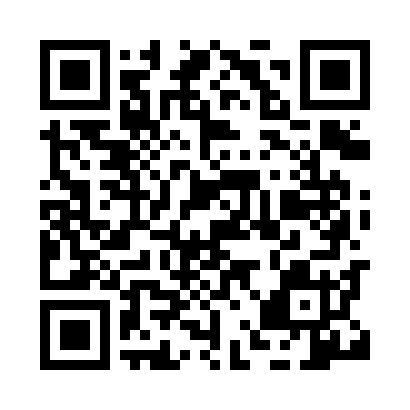 Prayer times for Kisarazu, JapanWed 1 May 2024 - Fri 31 May 2024High Latitude Method: NonePrayer Calculation Method: Muslim World LeagueAsar Calculation Method: ShafiPrayer times provided by https://www.salahtimes.comDateDayFajrSunriseDhuhrAsrMaghribIsha1Wed3:144:4911:373:226:267:552Thu3:134:4811:373:226:277:563Fri3:124:4711:373:226:287:574Sat3:104:4611:373:226:297:595Sun3:094:4511:373:226:308:006Mon3:084:4411:373:226:318:017Tue3:064:4311:373:236:318:028Wed3:054:4211:373:236:328:039Thu3:044:4111:373:236:338:0410Fri3:024:4011:373:236:348:0511Sat3:014:3911:373:236:358:0712Sun3:004:3811:373:236:358:0813Mon2:594:3811:373:236:368:0914Tue2:584:3711:373:236:378:1015Wed2:574:3611:373:246:388:1116Thu2:554:3511:373:246:398:1217Fri2:544:3411:373:246:398:1318Sat2:534:3411:373:246:408:1419Sun2:524:3311:373:246:418:1620Mon2:514:3211:373:246:428:1721Tue2:504:3211:373:246:428:1822Wed2:494:3111:373:256:438:1923Thu2:484:3111:373:256:448:2024Fri2:474:3011:373:256:458:2125Sat2:474:3011:373:256:458:2226Sun2:464:2911:373:256:468:2327Mon2:454:2911:383:256:478:2428Tue2:444:2811:383:266:478:2529Wed2:434:2811:383:266:488:2630Thu2:434:2711:383:266:498:2731Fri2:424:2711:383:266:498:27